                                                                                                            проект  № 5                                                                                                                 від 24.11.2020р.                                                                                         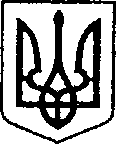 УКРАЇНА                            ЧЕРНІГІВСЬКА ОБЛАСТЬ  Н І Ж И Н С Ь К А    М І С Ь К А    Р А Д А                                                сесія VII  скликання                                    Р І Ш Е Н Н Я   від                        2020 р.	         м. Ніжин	                            № Про затвердження технічної  документації                                                                               із землеустрою щодо інвентаризації земель           Відповідно до статей 25, 26, 42, 59, 60, 73 Закону України «Про місцеве самоврядування в Україні», Земельного кодексу України, міська рада вирішила:         1.  Затвердити технічну документації із землеустрою щодо інвентаризації земель земельної  ділянки  Ніжинської  міської  ради  за адресою:                      Чернігівська обл., м. Ніжин, вул. Овдіївська, 1, площею 0,2051 га, кадастровий номер 7410400000:03:009:0019, для будівництва та обслуговування багатоквартирного житлового будинку,  та  здійснити реєстрацію земельної ділянки за Ніжинською міською радою відповідно до Закону України «Про державну реєстрацію речових прав на нерухоме майно та їх обтяжень».            Обмеження у використанні земельної ділянки площею 0,2051 га  встановлені у формі охоронної зони навколо об’єкта культурної спадщини.   		   Обмеження у використанні земельної  ділянки площею 0,0190 га встановлені  у формі охоронної зони навколо (вздовж) об’єкта транспорту.		                                                             	  Обмеження у використанні земельної  ділянки площею 0,0107 га  встановлені у формі охоронної зони навколо (вздовж)  об’єкта транспорту.          2. Начальнику управління комунального майна та земельних відносин  Онокало І.А.  забезпечити  оприлюднення даного рішення на офіційному сайті Ніжинської міської ради протягом п’яти робочих днів з дня його прийняття.          3.   Організацію виконання даного рішення покласти на першого заступника міського голови з питань діяльності виконавчих органів ради Вовченка Ф.І. та   управління комунального майна та земельних відносин Ніжинської міської ради.         4.   Контроль за виконанням даного рішення покласти на постійну комісію міської ради з питань регулювання земельних відносин, архітектури, будівництва та охорони навколишнього середовища.         Міський голова         				                             О.М. КодолаПодає:начальник управління комунальногомайна та земельних відносинНіжинської міської ради						             І.А. ОнокалоПогоджують:секретар міської ради							             Ю.Ю. Хоменкоперший заступник міського голови                                  	                                                             з питань діяльності виконавчих органів ради 	             Ф.І. Вовченкопостійна комісія міської ради з питань 		                        регулювання земельних відносин,  		            архітектури, будівництва та охорони                                   		                 навколишнього середовища                                                              В.В. Глоткопостійна комісія міської ради з питань                        				    регламенту, законності, охорони прав                                                            	                      і свобод громадян, запобігання корупції,                            			             адміністративно-територіального устрою,                                       		 депутатської діяльності та етики	        В.В. Салогубначальник відділу містобудування                                                                     	               та архітектури-головний архітектор 	                                          В.Б. Мироненконачальник відділу юридично-кадрового  					                    забезпечення									 В.О. Леганачальник управління культури і туризму Ніжинської міської ради				Т.Ф. БассакПояснювальна запискадо проекту рішення Ніжинської міської ради «Про затвердження технічної  документації  із землеустрою щодо інвентаризації земель»   Даний проект рішення підготовлено відповідно 25, 26, 42, 59, 60, 73 Закону України «Про місцеве самоврядування в Україні», Земельного кодексу України. У даному проекті рішення розглядаються питання:         - затвердження технічної документації із землеустрою щодо інвентаризації земель земельної  ділянки  Ніжинської  міської  ради  за адресою: м. Ніжин,  вул. Овдіївська, 1, площею 0,2051 га,  кадастровий номер 7410400000:03:009:0019,  для будівництва та обслуговування багатоквартирного житлового будинку;          -  здійснення  реєстрації  земельних ділянок за Ніжинською міської радою відповідно до Закону України «Про державну реєстрацію речових прав на нерухоме майно та їх обтяжень».Начальник управління комунального майна						                    та земельних відносин                                                                            І.А. Онокало  